Открытый урок по теме «Закрепление и обобщение знаний состава слов»4 класс УМК «Перспектива»Учитель:       Умина Маргарита  АлександровнаГБОУ СОШ № 591 Невского района Санкт- ПетербургаЦели и задачи:- закрепить и обобщить знания обучающихся о составе слов;-определять значение, которое привносит в слово каждая морфема;-умение находить значимые части слова, опираясь на их единообразное написание;-объяснять написание слов с точки зрения орфографии;-списывать, текст без ошибок, разбирать предложения по членам;-прививать любовь к родному языкуХод урока1.Орг.момент2.На доске текст А.П.Чехова «Первый снег»	Был вечер. Недавно шел первый снег, и все в природе находилось под властью этого молодого снега. В воздухе пахло снегом, под ногами мягко хрустел снег. Земля, крыши, деревья, скамьи на бульварах - все было мягко, бело, молодо, и от этого дома выглядели иначе, чем вчера. Фонари горели ярче. Воздух был прозрачный.-Прочитайте текст.-Какое время года описывает автор?-Как А.П. создаёт образ ранней зимы? Какое это средство выразительности ? (эпитет)-Как объяснить значение этого слова?-Какую картину вы представляете себе?-Какие слова помогают нам понять широту картины, которую изобразил А.П.Чехов?2. Работа со словарем.-Какой праздник мы будем отмечать в конце декабря?-Что принято делать для того, чтобы этот праздник был красочным?-Вот и мы на уроке будем наряжать виртуальную ёлку. А кто может объяснить значение слова виртуальное?(Пребывающий в скрытом состоянии и могущий проявиться, случиться; возможный..) Значит, и ёлка будет мнимой, ненастоящей.-Все задания вам будут приносить сказочные персонажи.  Итак, начинаем наряжать виртуальную ёлку.-Первым гостем является персонаж сказки К.И.Чуковского, который нашел денежку, купил самовар и пригласил букашек в гости.-Правильно. Это Муха-цокотуха. 1 задание-Словарь новогодних слов.2 задание принес герой сказки Астрид Линдгрен, мужчина в полном расцвете сил. Кто он? выполняете в парах. Разгадайте кроссворд.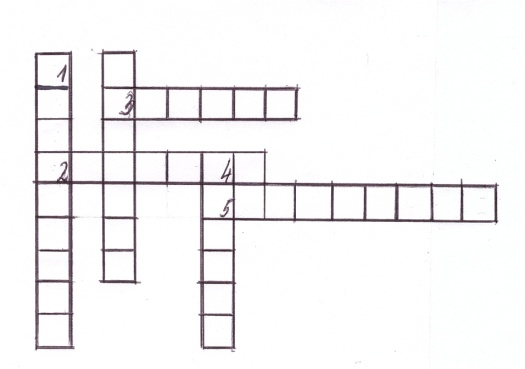 1 по вертикали: Я стою перед корнем и могу образовывать слова4. по вертикали: А я самый главный среди вас2 по горизонтали: И я тоже могу образовывать слова, только стою за корнем3 по горизонтали: А я и без окончания могу прожить5 ------------ : Между прочим, без меня из слов невозможно составить предложение-Какое слово получилось.(Морфема)-Как вы думаете , а почему Карлсон принес зашифрованным слово МОРФЕМА?-Какие морфемы вы знаете? (ответы о морфемах)-А зачем надо знать морфемы?3 задание: он друг и помощник Деда Мороза, сделать из снега.-Выписать слова ,подходящие к схеме.пр.+корень+суф.+окончаниеМорской, светит, пушистый, осенний, подорожник, синий, подарочный-Молодцы! Получите на вашу ёлку еще шарик.4 задание: Героиня русской нар. сказки, которая попала к Медведю и, чтобы вернуться домой ,села в кузовок и оттуда приговаривала: «Не садись на пенек, не ешь пирожок»Это Маша.Игра «Третий лишний» .Выписать только однокоренные, родственные слова.Горка, сгорел, пригорок.*Кость, коснуться,  косточка.*Лесник, лестница, безлесный. -Проверка 5 задание: вредная, злая бабка из русских сказок. Правильно: Баба Яга.Вспомните, на какие правила записаны слова в каждом столбике и подберите по одному примеру.ВЛЕТЕТЬ В ОКНО                   ПОДЪЁМ                         СДАВАТЬДОЙТИ ДО ЛЕСА                    РАЗЪЕЗД                           СБРОСИТЬОТПЛЫТЬ ОТ БЕРЕГА            ОБЪЁМ                             СДВИНУТЬСБЕЖАТЬ С ГОРЫ                   СЪЁЖИЛСЯ                     СБЕЖАТЬМЕШОЧЕК			ЛЕДОККЛЮЧИК			ПРЯМОЙЗАМОЧЕК			СОВЯТАСАДИК			КОЛЬЦО(один ребенок у доски)6 задание: героиня сказки А.С.Пушкина, выполнявшая желания старика-Правильно, Золотая Рыбка.-Прочитайте предложения. Найдите слова, орфограмму которых мы еще не вспоминали на уроке.(сложные)-Почему они называются сложными, что в их правописании интересного?-Разберем предложения по членам и поставим знаки препинания.Ударил    разгулялся мороз! С вечера был снегопад. Он заворошил снежными шубами деревья     кусты.4.Итог урока. Рефлексия.-Понравился ли вам урок? Что понравилось? Что вспоминали на уроке? Как вы оцениваете свою работу на уроке. Оцените, приклеив стикер 5..С/работа.Слова на карточке: разобрать по составу слова. Кто сколько разберет, тот и получит такую оценку.Травушка, котик, полка, прошел, поле